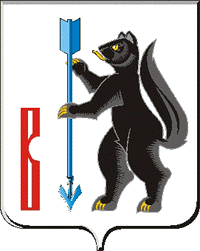 АДМИНИСТРАЦИЯГОРОДСКОГО ОКРУГА ВЕРХОТУРСКИЙ П О С Т А Н О В Л Е Н И Еот 29.10.2018г. № 900г. ВерхотурьеО признании утратившим силу постановления Администрации городского округа Верхотурский от 12.12.2016 года № 1065 «Об определении единой  теплоснабжающей организации на территории городского округа ВерхотурскийВ соответствии с Федеральным законом Российской Федерации от 06 октября 2003 года № 131-ФЗ «Об общих принципах организации местного самоуправления в Российской Федерации», руководствуясь Уставом городского округа Верхотурский,ПОСТАНОВЛЯЮ:1.Признать утратившим силу постановление Администрации городского округа Верхотурский от 12.12.2016 года № 1065 «Об определении единой теплоснабжающей организации на территории городского округа Верхотурский».2.Опубликовать настоящее постановление в информационном бюллетене «Верхотурская неделя» и разместить на официальном сайте городского округа Верхотурский.Главагородского округа Верхотурский 						   А.Г. Лиханов 